Η χελώνα Καρέτα Καρέτα 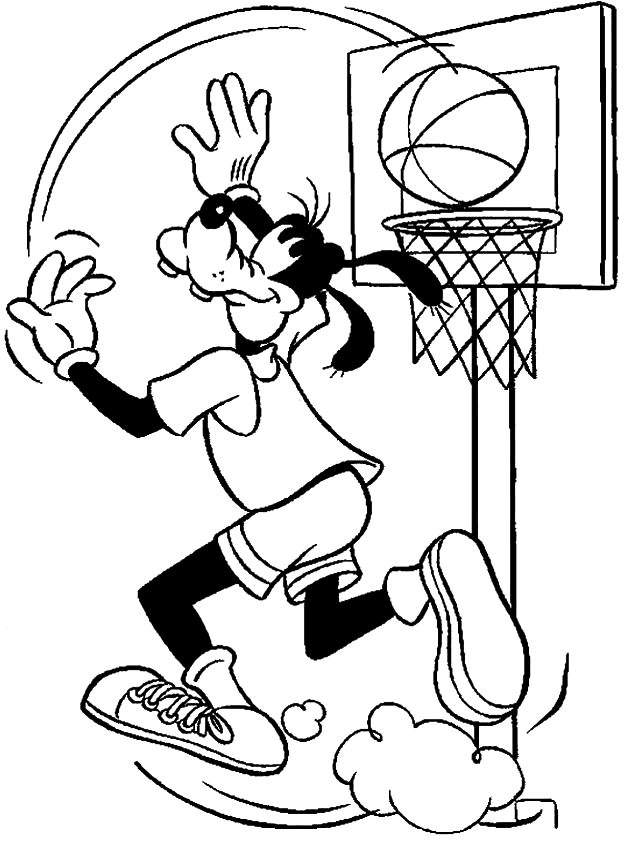 Συμπληρώνω με ό , τι χρειάζεται και τονίζω .Εγώ θυμ…………. όταν μου λένε ψέματα .Εσύ ψηλ………….. πολύ γρήγορα .Αυτός μεγαλ…………  και του μικραίνουν τα ρούχα του .Εμείς  δυναμ………….. όταν τρώμε φρούτα .Εσείς κυκλ………… την άσκηση ;Αυτοί στεγν………….. τα χέρια τους με την πετσέτα .Κλίνω τα παρακάτω ρήματα στον Ενεστώτα .Πόσα αυγά γεννάει η Καρέτα Καρέτα και πόσο καιρό μένουν θαμμένα στην άμμο;………………………………………………………………………………………………………………………………………………………………………………………………………………………………………………………………………………………………Γιατί πολλά χελωνάκια δεν προλαβαίνουν να φτάσουν στο νερό;……………………………………………………………………………………………………………………………………………………………………………………………………………………………………………………………………………………………….                          δυναμώνω                           μεγαλώνω